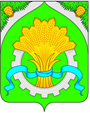 ДУМАШАТРОВСКОГО МУНИЦИПАЛЬНОГО ОКРУГАКУРГАНСКОЙ ОБЛАСТИРЕШЕНИЕот 30 августа 2022 г. № _290                                                                               с.Шатрово  В соответствии с Федеральным законом от 6 октября 2003 года № 131-ФЗ «Об общих принципах организации местного самоуправления в Российской Федерации», частью 4 статьи 33 Устава Шатровского муниципального округа Курганской области Дума Шатровского муниципального округа Курганской областиРЕШИЛА:          1. Внести в решение Думы Шатровского муниципального округа Курганской области от 30 ноября 2021 года №121 «О денежном содержании и ежегодном оплачиваемом отпуске Главы Шатровского муниципального округа, осуществляющего свои полномочия на постоянной основе» следующие изменения:         1) пункт второй решения изложить в редакции:         «2. Установить Главе Шатровского муниципального округа Курганской области ежегодный оплачиваемый отпуск продолжительностью 28 календарных дней, сверх ежегодного оплачиваемого отпуска Главе Шатровского муниципального округа Курганской области за ненормированный рабочий день предоставляется дополнительный оплачиваемый отпуск в размере 17 календарных дней.»;         2) в пункте четвертом решения слова «с момента его подписания» заменить словами «после его официального опубликования (обнародования).».         2. Обнародовать (опубликовать) настоящее решение в соответствии со статьей 44 Устава Шатровского муниципального округа Курганской области.Председатель ДумыШатровского муниципального округа                                                                       П.Н.КлименкоГлава Шатровского муниципального округаКурганской области                                                                                                     Л.А.РассохинО внесении изменений в решение Думы Шатровского муниципального округа Курганской области от 30 ноября 2021 года №121 «О  денежном содержании и ежегодном оплачиваемом отпуске Главы Шатровского муниципального округа, осуществляющего свои полномочия на постоянной основе»